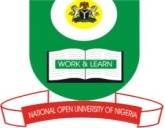 NATIONAL OPEN UNVERSITY OF NIGERIAPLOT 91, CADASTRAL ZONE, NNAMDI AZIKIWE EXPRESSWAY, JABI - ABUJAFACULTY OF SCIENCESDEPARTMENT OF PURE & APPLIED SCIENCES 2018_2 EXAMINATION QUESTIONSCOURSE CODE: 	CHM 307 COURSE TITLE:	ATOMIC AND MOLECULAR STRUCTURE AND SYMMETRYINSTRUCTION:	 ANSWER QUESTION 1 AND ANY OTHER FOUR QUESTIONSCOURSE UNIT: 3TIME ALLOWED: 2 ½  HOURS.QUESTION 1. ai)	State the Hund’s Rule (1 mark) (aii)	What is paramagnetic substance (2 marks) (aiii)	Define quantum Chemistry (1 mark) (aiv) 	Discuss the Pouli’s exclusion principle (3 marks) (av) 	Write short note on the effect of vibration on rotation spectroscopy. (2 marks) (bi)	Write short notes on the following:		1.	spin-spin coupling. (2 marks)		1.	orbit-orbit coupling. (2 marks)		3.	JJ coupling. (2 marks)(bii)	Discuss two postulates of quantum mechanics. (4 marks)(biii)	What is a center atom? (3 marks)QUESTION2(a)i       Define molecular orbital theory (2 marks)(ii)       Sketch the energy level diagram in a hydrogen molecule	 (3 marks) (b)i	Calculate wave length of 100 ev electron. (5 marks)(ii)	Define bond order and give the formula    (2 marks)QUESTION 3Determine the bond order for O2 and use that to determine its stability (6 marks)    i.	Give the Schrodinga wave equation for 3 dimentional (3D) box. (1 mark)ii.	What are the requirements and principles of rotational spectrum? (5 marks)QUESTION 4State the relationship between Bond length and bond order. 1 markBond order and bond dissociation energy 1 markForce constant and bond order  1 markBond energy and bond strength  1 markUsing the algebra vector, discuss the vector analogy of a resonance. (4 marks)(ii) highlight on the applications of valence bond theory. (3 marks) (ii)	Write an expression for orthogonal wave function. (1 mark)QUESTION 5Explain what you understand by the term (i) Commutation of operation (4 marks)(ii)	Describe the properties of molecular orbitals. (2 marks)Write short note on heat capacity. (2 mark)(ii)	Derive an expression for following thermodynamics variables: Heat capacity at constant volume Cv (2 marks)Heat capacity at constant volume Cp. (2 marks)QUESTION 6Write short note on resonance energy of benzene. (3 marks)(ii) Give the resonance structures of the following:Ozone. (1 mark)Alkyl cation. (1 mark)Give the equation for dimensionless heat capacity of a material and what do those materials stand for? (4 marks)(ii)	What is molecular orbital? (3 marks)